Directory Indian Wind Power 2018After a Grand Success of previous Editions,
CECL is pleased to announce publication of 18th Annual EditionDirectory Indian Wind Power 2018“DIRECTORY INDIAN WIND POWER-2018”
(Acclaimed as complete source book of Wind Power Sector in India)ContentsPrice of Directory
Within India: Rs. 2500/- + GST as applicable (at present 12%)Outside India: US$ 336 
Discount 
10% on ordering 5 or more copies
20% on ordering 10 or more copies
Courier facility for delivery of Directory within or outside India is provided to you free of charge.
Payment Instruction
Indian Purchasers :- Full payment to be made in advance through Draft favouring “ Consolidated Energy Consultants Ltd”Payable at BhopalOROnline Transfer through NEFT. The bank details are as given below:-Name of Beneficiary : 		Consolidated Energy Consultants Ltd.Name of Bank : 			ICICI BankAddress of Bank : 		Alankar Complex, Plot No.2,M.P.Nagar,Zone-II, 					Bhopal.Type of A/c : 			Current AccountAccount No. : 			005505009185RTGS IFSC Code : 		ICIC0000055MICR Code : 			462229002PAN Card No. : 			AABCC6077HGST No. : 				23AABCC6077H1ZSForeign Purchasers :- Full payment to be made in advance through Foreign Purchasers :- US$ 336 including postal charges for supplying Outside IndiaOnline TransferThe bank details are as given below:-Name of Beneficiary : 		Consolidated Energy Consultants Ltd.Name of Bank : 			ICICI BankAddress of Bank : 		Alankar Complex, Plot No.2,M.P.Nagar,Zone-II, 					Bhopal.Type of A/c : 			Current AccountAccount No. : 			005505009185Swift Code	:  		           ICICINBBCTSMICR Code : 			462229002PAN Card No. : 			AABCC6077HGST No. : 				23AABCC6077H1ZSConsolidated Energy Consultants Ltd.
(An ISO : 9001 : 2015 Certified Company)
ENERGY TOWER, 64, B-Sector, Kasturba Nagar, Bhopal-462023
Telephone No. : (91) 755- 4058931, 2600241-43 ,
Email : info@cecl.in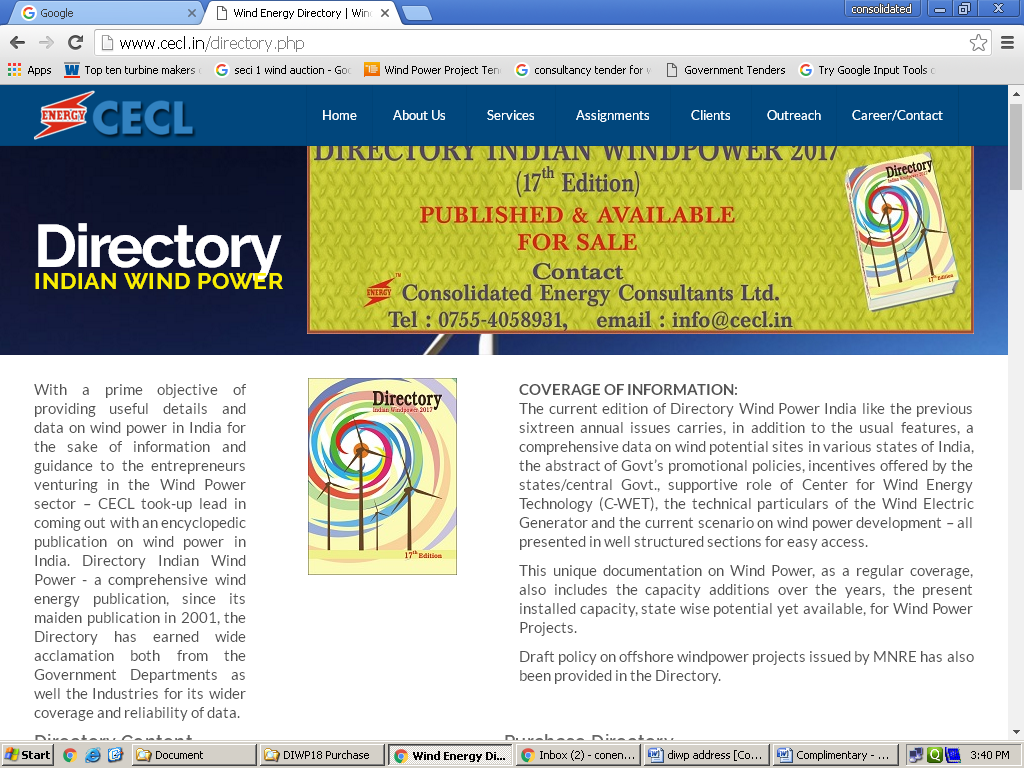 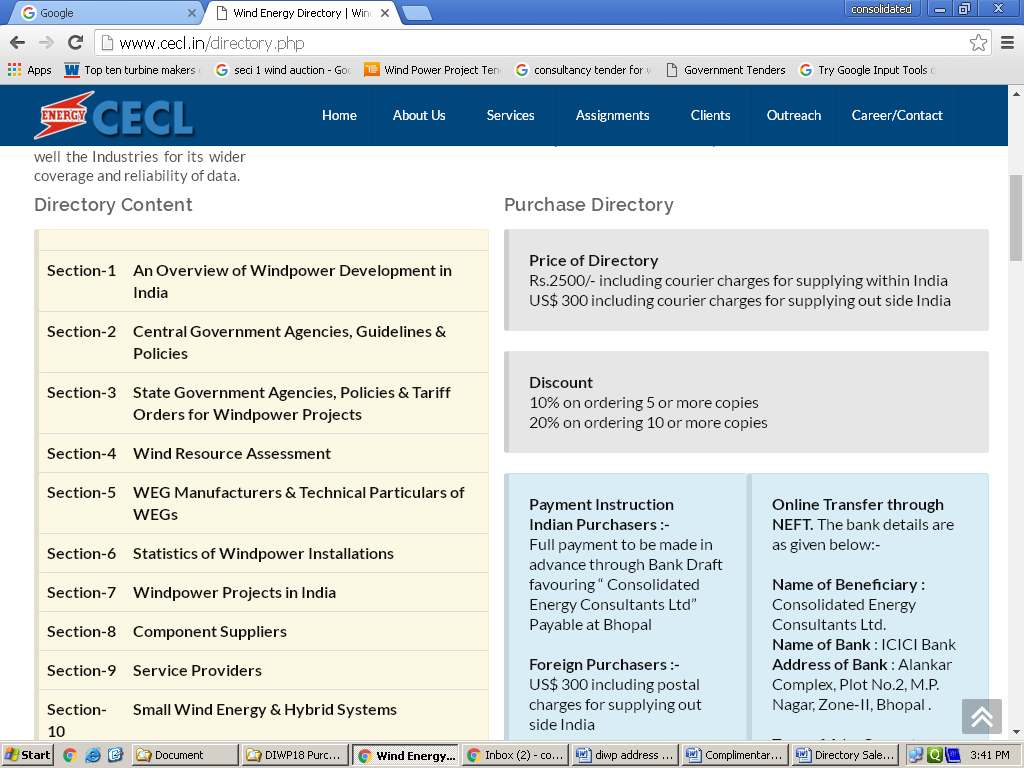 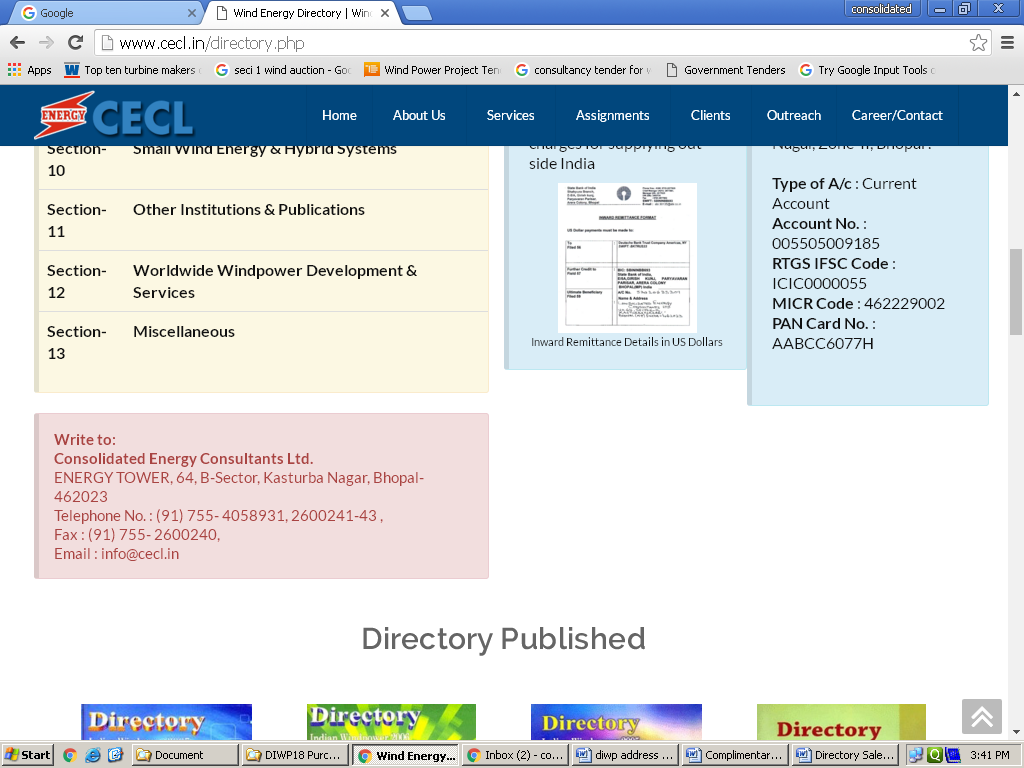 Section-1Current Topics on WindpowerSection-2Central Government Agencies, Guidelines & PoliciesSection-3State Government Agencies, Policies and Tariff Orders for Wind ProjectSection-4Wind Resource AssessmentSection-5WEG Manufacturers & Technical Particulars of WEGsSection-6Statistics of Windpower InstallationsSection-7Windpower Projects in IndiaSection-8Component SuppliersSection-9Service ProvidersSection-10Small Wind Energy & Hybrid SystemsSection-11Other Institutions & PublicationsSection-12Worldwide Windpower Development & ServicesSection-13Miscellaneous